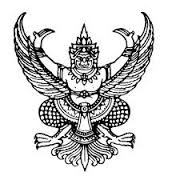 แบบขออนุมัติใช้รถยนต์ คณะเภสัชศาสตร์มหาวิทยาลัยขอนแก่นส่วนราชการ  คณะเภสัชศาสตร์   หน่วยกายภาพและสิ่งแวดล้อม        โทร.๔๘๓๘๒ที่  ศธ ๐๕๑๔.๑๕.๑/ 					วันที่...................... เดือน ....................................พ.ศ. ………เรื่อง	ขออนุมัติใช้รถยนต์คณะเภสัชศาสตร์เรียน	คณบดีคณะเภสัชศาสตร์ข้าพเจ้า……………………..…………..............ตำแหน่ง ……………...............………….สังกัด …………………………………………………………………………………………………….................โทรศัพท์ติดต่อสะดวก………………………………………………………มีความประสงค์จะขอใช้รถยนต์คณะ เพื่อเดินทางไปราชการที่..................................................................................................................................เพื่อไปติดต่อราชการ/ปฎิบัติหน้าที่เกี่ยวกับ................................................................................................................................................................ในวันที่...............................................เดือน.....................................................................พ.ศ....................................เวลา......................................น.ถึงวันที่...............................................เดือน......................................................................พ.ศ....................................เวลา......................................น.โดยมีผู้เดินทางจำนวน…………...........คน ประกอบด้วย......................................................................................................................................................................................................................................................................................................................................................................................................................................................................................................................................................................................(ไม่นับรวม พขร.)สถานที่นัดหมาย(ขึ้นรถเพื่อเดินทาง)..........................................................................................................................................................................และการไปราชการครั้งนี้ เบิกจ่ายค่าใช้จ่ายจาก...........................................................................................................................................................จึงเรียนมาเพื่อโปรดพิจารณา   …………………………………………… (...………………………………....………..)      วันเดือนปี.................................................................                                                                                                                      			        ผู้ขอใช้รถยนต์เห็นควรให้ใช้รถยนต์ประเภท.............................................................................ทะเบียน..........................................................................................โดยมี...................................................................................................................................................................เป็นพนักงานขับรถยนต์คันดังกล่าว…………………….……………………...…………………………………....………..          (นายวิทยา  หาชานนท์)วัน เดือน ปี...................................................................ผู้ควบคุมดูแลยานพาหนะ อนุมัติ		 ไม่อนุมัติ									(   ) รับทราบผู้ขอใช้รถยนต์  (   ) รับทราบพนักงานขับรถยนต์(ลงนาม)............................................................	          (............................................................)                      ผู้มีอำนาจสั่งใช้รถยนต์